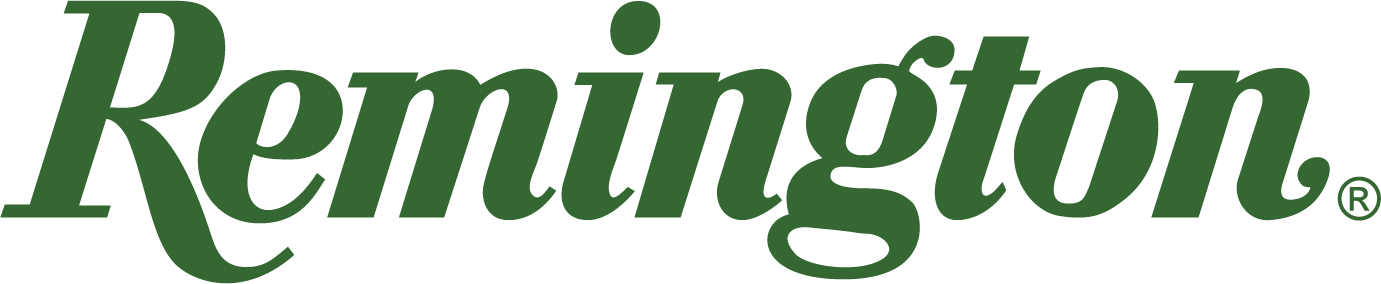 FOR IMMEDIATE RELEASE 		 		 Team Remington’s Julia Stallings Takes Second at NationalsLonoke, Arkansas – August 10, 2022 – Remington ambassador and professional shooter Julia Stallings impressed all as she earned second place in the USA Shooting Nationals at the Jonathan Halter Shooting Center in Hillsdale, Michigan. Stallings finished the event by taking home second place after a week-long tournament running July 20-24. She competed in the international bunker trap event. Team Remington is comprised of an elite list of accomplished shooters who compete at both the top national and worldwide level. These shooters continue to compete with the best in the world across Trap, Skeet and Sporting Clays competitions. Utilizing Remington Premier STS Target Loads, Team Remington shooters continue to tally podium finishes and represent Big Green against the best shooters in the world.  Find Remington ammunition at dealers nationwide and online. For more information on Remington ammunition and accessories, visit www.remington.com.Press Release Contact: Jonathan HarlingRemington Public RelationsE-mail: remingtonammopr@murrayroadagency.comAbout RemingtonFrom muskets to modern day, generations of hunters and shooters have trusted Remington ammunition and accessories. Loaded in Lonoke, Arkansas by American workers, our wide array of pioneering sporting and hunting ammunition promises to get the job done every time the trigger is pulled. At Remington, we’re here for everyone who loads a round of ammo into a handgun, rifle, or shotgun. We’ve been here since 1816. Together, Remington and America have fought and won wars, put food on millions of tables and brought countless generations together at the range and in the field. We are proud of each and every round that rolls off our factory line. A brand of outdoor sports and recreation company Vista Outdoor, Remington is bringing a renewed focus to ammunition, innovation, and quality – all while staying true to Remington’s legendary heritage and stature as an American icon.